TERMO DE COMPROMISSO	Eu, _________________________________________________________, estou ciente de que minha matrícula só se efetivará quando a documentação abaixo relacionada for entregue à Coordenação do Programa, sem o que não farei jus ao diploma/certificado, caso venha a ser selecionado(a):(     )  diploma de graduação/mestrado(     )  histórico escolar graduação/mestrado (     )  CPF(     )  identidade(     )  Outro ___________________________________Rio de Janeiro (RJ), _______ de _________________________ de 20_____._____________________________________________________AssinaturaATENÇÃO: A documentação acima marcado deverá ser entregue em cópia xerox,  acompanhado do original, para fins de conferência/autenticação.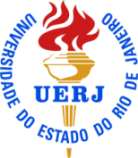       GOVERNO DO ESTADO DO RIO DE JANEIRO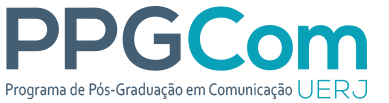 SECRETARIA DE ESTADO DE CIÊNCIA E TECNOLOGIA                                UNIVERSIDADE DO ESTADO DO RIO DE JANEIRO                                        FACULDADE DE COMUNICAÇÃO SOCIAL     PROCESSO SELETIVO 2019COMPROVANTE DE DOCUMENTAÇÃO PENDENTE Conferido porNomeData ____/____/________________________________Rubrica/Matr. do FuncionárioDocumento(s) pendente(s)______________________________________________________________________________________________________________________________________Data ____/____/________________________________Rubrica/Matr. do Funcionário